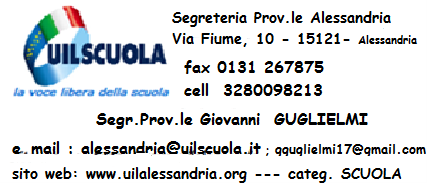 Carissimi,Vi invio il prospetto di assegnazione e distribuzione dei posti di organico di fatto per il personale A.T.A. a.s. 2016/2017, ( già trasmesso agli UST)  comprensivo di  370 posti in deroga autorizzati dal Direttore.Tale anticipazione è stata effettuata velocemente al fine di permettere agli UST di procedere di attivare, sin da subito, le attività connesse (organico e mobilità annuale). Procedura che sarà espletata nella giornata di lunedi pv.Giovanni GuglielmiCordiali salutiIl DirigenteGiuseppe BordonaroAAAAATATCSCSTOT. PROV. (O.F. A.S. 2016/2017 + DEROGHE)TOT. AADI CUI per personale inidoneo (inserito a SIDI con cod P065 alla data dell'8 agosto 2016TOT. ATDI CUI per personale inidoneo (inserito a SIDI con cod P065 alla data dell'8 agosto 2016TOT. CSDI CUI per personale inidoneo (inserito a SIDI con cod P065 alla data dell'8 agosto 2016TOT. PROV. (O.F. A.S. 2016/2017 + DEROGHE)AL1706050173AT902038849BI8130401351CN29190824120NO16150541175TO85621133171437VB1202035449VC1002035347TOT1869501665115901